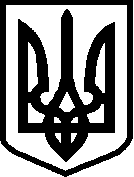 УкраїнаЧернігівська областьНІЖИНСЬКА МІСЬКА РАДА69 сесія 6 скликанняРІШЕННЯ(із змінами і доповненнями,прийнятими рішеннями міської радивід 21-26 січня 2016 р. №4-6/2016;від 28 лютого 2017 р. №5-21/2017;від 28 лютого 2018 р. №10-36/2018;від 11 квітня 2018 р. №5-37/2018;від 28 грудня 2018 року №4-49/2018;від 27 лютого 2019 р. №5-52/2019;29 квітня  2020 р. №72-72/2020)редакція від 30.04.2020 р.Від 8 липня 2015 р.                                                                             №6-69/2015Про затвердження місцевих податківКеруючись статтею 143 Конституції України, Податковим кодексом України із змінами внесеними Законом України від 28.12.2014 року № 71-VIII «Про внесення змін до Податкового кодексу України та деяких інших законодавчих актів щодо податкової реформи», відповідно до пункту 24 частини 1 статті 26 Закону України «Про місцеве самоврядування в Україні», враховуючи рекомендації постійної депутатської комісії з питань соціально-економічного розвитку міста, фінансів та бюджету, Ніжинська міська рада вирішила:1. Затвердити наступний перелік місцевих податків і зборів та Положення про механізм справляння та порядок сплати місцевих податків і зборів з додатками:1.1.Єдиний податок (додаток № 1);1.2.Податок на нерухоме майно, відмінне від земельної ділянки (додаток № 2);1.3.Транспортний податок (додаток №3);1.4.Плата за землю (додаток №4);1.5.Збір за місця для паркування транспортних засобів (додаток №5);1.6.Туристичний збір (додаток № 6).2. Рішення 64 позачергової сесії Ніжинської міської ради 6 скликання від 27 січня 2015 року №4-64/2015 «Про затвердження місцевих податків на 2015 рік» зі змінами і доповненнями вважати таким, що втратило чинність.2¹. Рішення вісімнадцятої сесії Кунашівської сільської ради Ніжинського району Чернігівської області сьомого скликання від 14 липня 2017 року "Про затвердження місцевих податків і зборів на 2018 року" та рішення двадцять восьмої сесії Кунашівської сільської ради Ніжинського району Чернігівської області сьомого скликання від 13 червня 2018 року "Про місцеві податки і збори"  вважати такими, що втратили чинність.3. Рішення 36 сесії Ніжинської міської ради 5 скликання від 26 лютого 2008 року «Про затвердження розмірів орендної плати за користування земельними ділянками» зі змінами і доповненнями вважати таким, що втратило чинність.4. Рішення набуває чинності з дня його оприлюднення, але не раніше 1 січня 2016 року.5. Контроль за виконанням цього рішення покласти на голову постійної депутатської комісії з питань соціально-економічного розвитку міста, фінансів та бюджету.Міський голова                                                                  А.В.Лінник